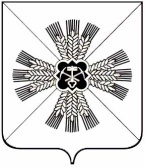 КЕМЕРОВСКАЯ ОБЛАСТЬПРОМЫШЛЕННОВСКИЙ МУНИЦИПАЛЬНЫЙ РАЙОНАДМИНИСТРАЦИЯ ТАРАБАРИНСКОГО СЕЛЬСКОГО ПОСЕЛЕНИЯПОСТАНОВЛЕНИЕот «21» февраля 2019г. № 7  с. ТрудО внесении изменений в постановление администрации Тарабаринского сельского поселения от 21.05.2018 № 15 «Об утверждении бюджетного прогноза Тарабаринского сельского поселения на долгосрочный период до 2023 года»В соответствии со статьей 170.1 Бюджетного кодекса Российской Федерации, постановлением администрации  Тарабаринского сельского  поселения от 30.10.2017 № 37-п «Об утверждении порядка разработки и утверждения бюджетного прогноза Тарабаринского сельского поселения на долгосрочный период»:          1. Утвердить прилагаемый бюджетный прогноз Тарабаринского сельского поселения на долгосрочный период до 2023 года.          2. Настоящее постановление подлежит обнародованию на информационном стенде администрации Тарабаринского сельского поселения и размещению на официальном сайте администрации Промышленновского муниципального района в информационно-телекоммуникационной сети «Интернет» на странице Тарабаринского сельского поселения.         3. Контроль за  исполнением   настоящего   постановления  возложить на  главного специалиста    С.М. Меньшутину.          4.  Настоящее постановление вступает в силу со дня подписания.Исп. С.М. Меньшутинтел. 66741Бюджетный прогноз Тарабаринского сельского поселения на долгосрочный период до 2023 года          Бюджетный прогноз Тарабаринского сельского поселения на долгосрочный период до 2023 года (далее - бюджетный прогноз) разработан на основе долгосрочного прогноза социально-экономического развития Тарабаринского сельского поселения на период до 2023 года, утвержденного постановлением администрации Тарабаринского сельского поселения от 08.10.2018 № 49- п «О прогнозе социально-экономического развития Тарабаринского сельского поселения на период до 2023 года», решения Совета народных депутатов Тарабаринского сельского поселения от  24.12.2018 № 114  «О бюджете Тарабаринского сельского поселения на 2019 год и на плановый период 2020 и 2021 годов»,  с учетом основных направлений бюджетной и налоговой политики Тарабаринского сельского поселения. Бюджетный прогноз разработан в условиях налогового и бюджетного законодательства, действующего на момент его составления.Цели и задачи налоговой, бюджетной и долговой политики в долгосрочном периодеЦелью долгосрочного бюджетного планирования в Тарабаринском сельском поселении является обеспечение предсказуемости динамики доходов и расходов бюджета Тарабаринского сельского поселения, что позволяет оценивать долгосрочные тенденции изменений объема доходов и расходов, а также вырабатывать на их основе соответствующие меры, направленные на повышение устойчивости и эффективности функционирования бюджетной системы Тарабаринского сельского поселения.Основная задача долгосрочного бюджетного планирования состоит в увязке проводимой бюджетной политики с задачами по созданию долгосрочного устойчивого роста экономики и повышению уровня и качества жизни населения Тарабаринского сельского поселения.Бюджетная политика Тарабаринского сельского поселения на предстоящий период должна в полной мере учитывать прогнозируемые риски развития экономики и предусматривать адекватные меры по минимизации их неблагоприятного влияния на качество жизни населения Тарабаринского сельского поселения.На долгосрочный период основными направлениями работы должны стать мероприятия, обеспечивающие бюджетную устойчивость и общую макроэкономическую стабильность.В целом долгосрочная бюджетная политика по формированию доходов бюджета поселения будет основана на следующих подходах:1)​  упорядочивание системы налоговых льгот, оценка эффективности предоставленных налоговых льгот, повышение их адресности и строгая координация с целями и задачами соответствующих государственных программ Кемеровской области;2)​  повышение налоговой нагрузки на имущество, в том числе за счет отмены налоговых льгот;3)​  совершенствование налогового законодательства Кемеровской области в целях недопущения снижения доходов областного, районного бюджетов при соблюдении паритета интересов инвесторов и бюджета;4) сокращение возможностей уклонения от уплаты налогов и сборов за счет увеличения объемов безналичных расчетов, формирования максимально благоприятных условий для добросовестных налогоплательщиков, совершенствования порядка урегулирования задолженности по налогам и сборам;5) повышение эффективности использования муниципального имущества, обеспечение качественного учета имущества, входящего в состав муниципальной казны, осуществления контроля за использованием объектов муниципальной собственности;6) продолжение  работы по актуализации налоговой базы по земельному налогу, налогу на имущество физических лиц, в целях формирования объективной налогооблагаемой базы по данным налогам и росту доходов местного бюджета;При формировании и реализации бюджетной политики  на долгосрочный период необходимо исходить из решения следующих основных задач:1) реализация эффективной бюджетной политики, направленной на долгосрочную устойчивость и сбалансированность  бюджета  поселения, укрепление доходной базы, формирование оптимальной структуры расходов бюджета поселения;3) повышение эффективности бюджетных расходов, формирование бюджетных параметров исходя из четкой приоритизации и необходимости безусловного исполнения действующих расходных обязательств, в том числе с учетом их оптимизации и эффективности исполнения. Необходимо осуществлять взвешенный подход к принятию новых расходных обязательств и сокращать неэффективные бюджетные расходы. При исполнении бюджета  сельского поселения необходимо обеспечить максимальную экономию бюджетных средств за счет их рационального использования. Направления и мероприятия социально-экономической политики, реализуемые в рамках муниципальной программы Тарабаринского сельского поселения, должна иметь надежное финансовое обеспечение. Должны быть определены объемы финансовых ресурсов, необходимые для достижения конкретных целей и количественно определенных результатов.Особое внимание должно быть уделено обоснованности механизмов реализации муниципальной программы Тарабаринского сельского поселения по стабилизации социально-экономического положения и формированию предпосылок устойчивого развития сельского поселения;4)​  повышение эффективности бюджетных расходов;5)​ повышение эффективности системы муниципального финансового контроля, внутреннего финансового контроля и внутреннего финансового аудита, что будет способствовать сокращению нарушений законодательства о контрактной системе и повышению эффективности (результативности и экономности) бюджетных расходов;6) формирование и исполнение бюджета программно-целевым методом с целью повышения эффективности системы муниципального финансового контроля и перехода к оценке эффективности (результативности и экономности) бюджетных расходов;7)​  обеспечение открытости и прозрачности муниципальных финансов, размещение нормативно правовых актов, регулирующих бюджетный процесс Тарабаринского сельского поселения. Обеспечение доступности, открытости и возможности ознакомления граждан с процессом формирования и исполнения бюджета за  счет публикации  созданным на сайте раздела «Бюджет для граждан»;8)​  повышение самостоятельности и ответственности органов местного самоуправления за проводимую бюджетную политику, создание условий для получения наивысших результатов в условиях рационального использования имеющихся ресурсов. Повышение качества управления муниципальными финансами.     Реализация бюджетной политики Тарабаринского сельского поселения в долгосрочном периоде, направлена на планомерную работу по приведению расходных обязательств в соответствии  с  имеющимися бюджетными возможностями.Прогноз основных характеристик  бюджетаТарабаринского сельского поселенияПрогноз основных характеристик  бюджета Тарабаринского сельского поселения  и оценка исполнения представлены в приложении № 1 к настоящему бюджетному прогнозу.Прогноз доходов и расходов  бюджета Тарабаринского сельского поселенияДолгосрочный прогноз налоговых и неналоговых доходов рассчитан на основе следующих подходов:Налоговые и неналоговые доходы бюджета спрогнозированы в соответствии с положениями Бюджетного кодекса Российской Федерации, на основе  показателей базового варианта прогноза социально- экономического развития на долгосрочный период.Бюджетный прогноз рассчитан исходя из действующих налоговых и неналоговых доходов  и предусматривает сохранение уровня налоговой нагрузки на налогоплательщиков.Выявление невостребованных земельных участков для получения дополнительных доходов в бюджет поселения.Прогноз расходов сформирован в соответствии с расходными обязательствами, отнесенными федеральным и областным законодательством к полномочиям органов местного самоуправления, и предполагает относительную стабильность структуры расходов в долгосрочной перспективе. Будет продолжено развитие образования, культуры, спорта, обеспечена социальная поддержка населения. При этом должно быть обеспечено безусловное исполнение Указов Президента Российской Федерации от 07.05.2012, от 07.05.2018, направленных на развитие экономики, образования, реализацию социальной и демографической политики, обеспечение граждан доступным и комфортным жилье.Бюджетный прогноз сформирован в программной структуре. Показатели финансового обеспечения муниципальной программы Тарабаринского сельского поселения на период её действия и не программным направлениям деятельности приведены в приложении № 2 к настоящему бюджетному прогнозу. Прогноз основных характеристик  бюджета Тарабаринского сельского поселенияПоказатели финансового обеспечения муниципальной программы «Жизнеобеспечение Тарабаринского сельского поселения» на период ее действияГлава         Тарабаринского сельского поселенияА.А. ЗарубинУТВЕРЖДЕНпостановлениемадминистрации   Тарабаринского  сельского поселенияот  21 февраля 2019г.  № 7Приложение №1к бюджетному прогнозу Тарабаринского сельского поселения на долгосрочный период до 2023 годаот 21.02.2019 № 7№Наименование показателя2017 год2018 год2019 год2020 год2021 год2022 год2023год1.Доходы бюджета- всего5043,96937,55702,44735,45310,45310,45310,4в том числе:1.1.-налоговые доходы2189,92752,12734,03078,03656,03656,03656,01.2.-неналоговые доходы-528,91590,22,00,00,00,00,01.3.-безвозмездные поступления- всего3382,92595,12966,41657,41654,41654,41654,4в том числе:1.3.1.-не имеющие целевого назначения3200,82368,12736,21427,21424,21424,21424,21.3.2.-имеющие целевое назначение182,1227,0230,2230,2230,2230,2230,22.Расходы бюджета-всего5046,96944,25702,44735,45310,45310,45310,4в том числе:2.1.-за счет средств бюджета, не имеющих целевого назначения4864,86717,25472,24505,25080,25080,25080,22.2.-за счет средств безвозмездных поступлений, имеющих целевое назначение182,1227,0230,2230,2230,2230,2230,23.Дефицит (профицит) бюджета-3,0-6,70,00,00,00,00,04.Отношение дефицита бюджета к общему годовому объему доходов бюджета города без учета объема безвозмездных поступлений ( в процентах)0,140,240,00,00,00,00,05.Источники финансирования дефицита бюджета-всего3,06,70,00,00,00,00,0в том числе:5.1.Получение кредитов от кредитных организаций бюджетами муниципальных районов в валюте Российской Федерации0,00,00,00,00,00,00,05.2Погашение бюджетами муниципальных районов кредитов от кредитных организаций в валюте Российской Федерации0,00,00,00,00,00,00,05.3Погашение бюджетами муниципальных районов кредитов от других бюджетов бюджетной системы Российской Федерации в валюте Российской Федерации0,00,00,00,00,00,00,05.4Изменение остатков средств на счетах по учету средств бюджетов3,06,70,00,00,00,00,06.Объем муниципального долга на 1 января соответствующего финансового года0,00,00,00,00,00,00,07.Объем расходов на обслуживание муниципального долга0,00,00,00,00,00,00,0Приложение №2к бюджетному прогнозу Тарабаринского сельского поселения на долгосрочный период до 2023 годаот 21.02.2019 № 7№Наименование показателя2017 год2018 год2019 год2020 год2021 год2022 год2023 год1.Расходы бюджета-всего5046,96944,25702,44735,45310,40,00,0в том числе:1.1.Расходы на реализацию муниципальной программы4859,15494,84788,94475,25045,20,00,01.1.1.Муниципальная программа «Жизнеобеспечение Тарабаринского сельского поселения» на 2018-2020 гг4859,15494,84788,94475,25045,20,00,01.2.Непрограммное направление деятельности 187,81449,4913,5260,2265,20,00,0